Simmetria assiale e funzioni inverse. Verifica1. Nella tabella I qui sotto sotto trovi otto curve e nella tabella II trovi otto equazioni di curve. Associa ad ogni equazione il corrispondente grafico per completare la tabella II.2. Rispondi ai seguenti quesiti sulle curve della tabella I.a. Quale curva non è il grafico di una funzione?____b. Quale curva è simmetrica della F rispetto alla bisettrice b del I e III quadrante?___c. Quale curva è la simmetrica della G rispetto alla bisettrice b del I e III quadrante? ___ d. Quale curva è la simmetrica della C rispetto alla bisettrice b del I e III quadrante? ___e. Quale funzione è l’inversa della funzione con grafico E? ___f. Quale funzione è l’inversa della funzione con grafico A? ___Tabella ITabella ITabella ITabella ICurva A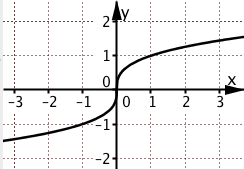 Curva B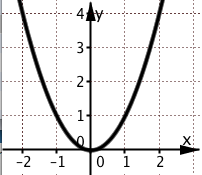 Curva C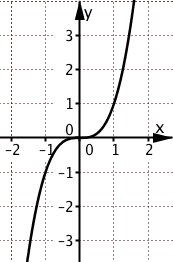 Curva D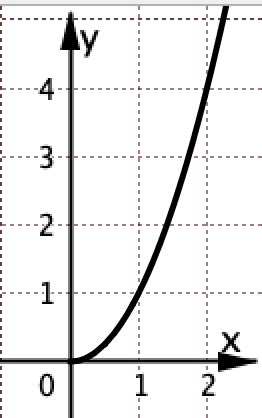 Curva E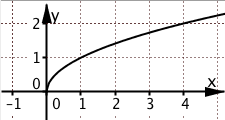 Curva F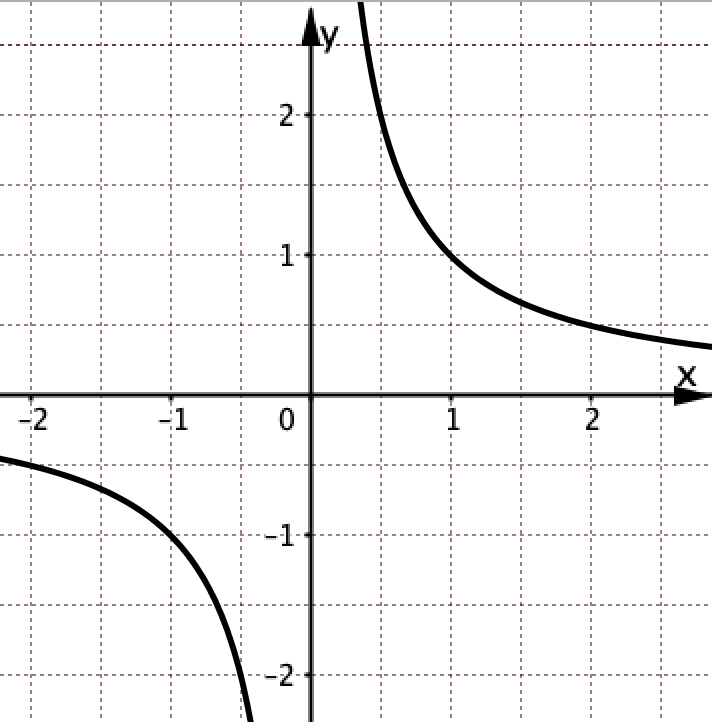 Curva G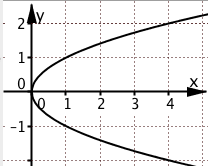 Curva H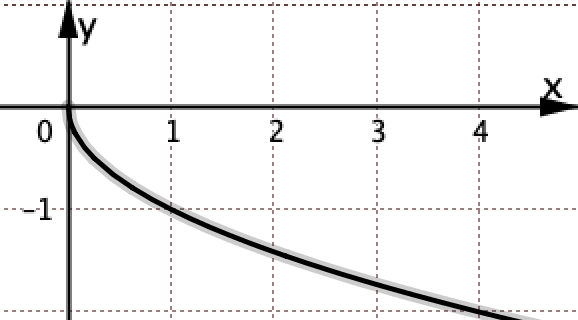 Tabella IITabella IITabella IITabella IITabella IITabella IITabella IITabella IITabella IIEquazioney = x2y = x3x = y2y = x2Dominio: R+Codominio: R+Curva